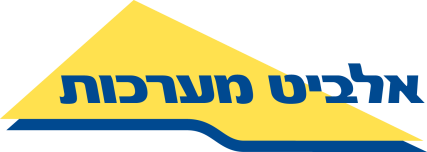 סטודנט לכלכלהתיאור:לאתר החברה ברחובות דרוש סטודנט לכלכלה לתפקיד בקרה תקציביתבמסגרת התפקיד:בקרה תקציבית כולל בקרת שעות קבלנים וחומר, מעקב תכנון מול ביצוע  דרישות: סטודנט לתואר ראשון בכלכלה / מנהל עסקים שנה ראשונה או שנייהשליטה בישומי אופיסיתרון לבעלי היכרות עם מערכות לוגיסטיות / פיננסיותנכונות ל-3 ימי עבודה לפחות  *הפניה מיועדת לנשים וגברים כאחד**רק פניות מתאימות יענו  לינק לשליחת קורות חיים:https://elbit.hunterhrms.com/index.php?option=com_hunter&view=job&code=JB-70035945&Itemid=111&lang=%D7%A2%D7%91&sid=C0E6F21F-530F-4603-B7C1-9C79E4ACB3AF